Khalid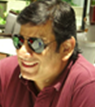 Khalid.228338@2freemail.com Performance-Driven Finance & Accounts ManagerCross-functional competencies in all phases of accounting, costing, auditing and financial analysis functions. Solid interpersonal skills with the ability to contribute as a team player and interface with professionals on all levelsLocation Preference: UAEPROFILE SUMMARYA result-oriented professional with 17 years of experience in the areas of Finance & Accounts, Financial Reporting and Cash Flow ManagementCurrently working with Ideal Enterprises LLC (Trading & Contracting) / Ideal Link Solutions (IT Software & Hardware), Dubai as Finance Manager Experienced in managing entire accounts & finance functions including maintenance & finalization of accounts, working capital management, profit monitoring, building internal financial controls, etc.Excellent understanding of formulating budgets, determining process & product costing, conducting ageing analysis, preparing key reports to exercise financial control and enhancing overall efficiency of the organisationPossess strong people management, planning and problem solving skills 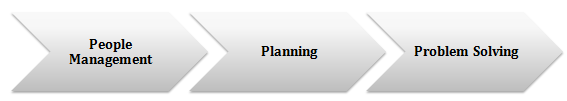 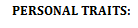 CORE COMPETENCIESDetermining financial objectives and implementing systems, policies & procedures to facilitate internal financial control in the areas of pricing, credit and collection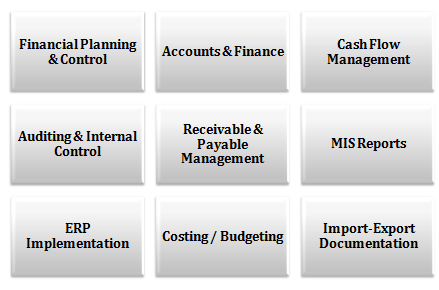 Maintaining statutory books of accounts; carrying out reconciliation of financial statements in compliance with standards set by the organizationPresenting a true and fair view of the financial position of the company by way of timely preparation of annual reportsMaintaining MIS & reports entailing budgeting, cash flow & major variances; evaluating them for facilitating decision-making processLiaising & negotiating with banks for raising fund as well as non-fund based facilities for working capital requirements Administering treasury functions including optimum utilization of surplus funds; controlling management of funds & securities ensuring pay-in/ pay-out of funds in time without failConducting ageing analysis of the payables to understand the paying pattern and devise effective accounts payable policiesCoordinating in complete planning & management activities for ensuring completion of internal & statutory audits within timeORGANISATIONAL EXPERIENCE Since Jun’12: Ideal Enterprises LLC (Trading & Contracting) / Ideal Link Solutions (IT Software & Hardware), FPC- French Perfume & Cosmetics as Finance Manager (Dubai)Significant Accomplishments: Successfully managed following tasks:Finalisation of financial statements along with analysis for both companiesPreparation of project wise profitability and analysis reportEssayed a stellar role in cash management functions; maintained cash flow by interaction with vendors & customers Efficiently & effectively:Proposed budget for all divisions with thorough assumptionsCarried out project costing & analysis for bidding and software deployment processWorked in close relation with banks for various facilities, bank guarantees and other mattersAdroitly handled regular/Islamic financing, LCs, bank loans, etc. Actively involved in:Project & job order costing for construction companiesImplementation process for financial and accounting consult to clientInstrumental in conducting stock analysis; submitted reports for timely actionDec’03-Jun’12: EMPA Middle East FZZCO / Memory Technology Middle East FZCO, Jebel Ali, Dubai as Finance Manager (Dubai /KSA)Significant Accomplishments:Played a key role in overseeing wide gamut of tasks involved in financial management entailing:Monthly reporting of financial statements Working capital and ROI reportsBrand wise profitability and analysis report Budgeting & costing for all divisions with complete analysis & assumptions (with graphical presentations)Payroll ProcessHolds the distinction of conducting Islamic mode of financing through Murabaha LC and normal LCs for import & export activitiesPartnered with internal & external auditors related to all financial and internal control mattersSteered initiatives towards attaining funded / non-funded bank facilities viz. LC, BG, SBLC & working capital finance, etc.Supervised total strength of 11 members - Finance & Trade DepartmentSignificantly contributed towards implementing:Orion (Oracle) System Software in the organisation; established various SOPs & policies Internal Control SystemQuality Management System – ISO: 9001 2000 (audited & certified by TUV Management Service GmbH Auditors)Dexterously implemented ERP - Oracle Software in 2011Sep’98-Nov’03: Mohamed Ismail Mohamad Aslam Ltd. (MIMA), Large Leather & Leather Products Manufacturing Karachi, Pakistan as Asst. Finance & Cost Manager Significant Accomplishments:Led product & process costing functions i.e. from raw material till finished productFinalised various financial statements viz. balance sheet / profit & loss account as well as consolidated the same PREVIOUS EXPERIENCEAug’96-Sep’98:		Ace Travels Pvt. Ltd., Karachi, Pakistan as Manager - Accounts 		Managed all financial matters with Banks, Airlines, Agents, IATA, DTS and Sub Agents; prepared Financials and conducted Audits for IATA. July’91-Jun’96		Deloitte Touche Tohmatsu, (M. Yousuf Adil & Co. – HLB), Karachi, PakistanPerformed independent audits of Textile, Banking, Trading, Manufacturing and Travel industriesGrowth Path: Jul’91-Jun’95	CA – Article ship -Audit & Accounting  			Jul’95-Jul ’96	Internal Audit Manager PROFESSIONAL TRAININGSManagement Training on Leadership Skills in 2007ERP Implantation in 2010-2011ISO 9001 Training in 2005IT SKILLSConversant with:Orion (Oracle), Microsoft Dynamics GP, Microsoft Dynamics AX, Edge Software (VB & Oracle Database), MS Office (Excel, Word & PowerPoint) and Internet ApplicationsKarriage Software (Oracle) and Computerized Accounting System AS 400 (IBM)EDUCATION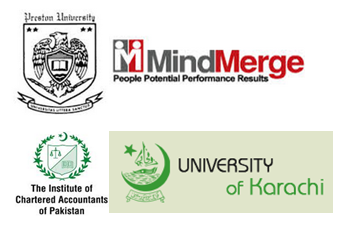 MBA (Banking & Finance) in 1998Preston University (Affiliated with U.S.A.) CMA (Certified Management Accountant)(In Progress) Course in 2008 Mind Merge Professional Institute, KSACA (Articleship & Part Qualified) in 1995Institute of Chartered Accountants of Pakistan (ICAP) B.Com. in 1991National College, Karachi University PERSONAL DETAILSDate of Birth: 		5th September, 1970Nationality:		PakistaniMarital Status:		MarriedNo. of Dependants:	4VISA Status: 		Employment Visa Driving License: 		UAE Valid Dubai Driving LicenseLanguages Known: 	English, Hindi & Urdu, Arabic (Basic)